Zadania należy wykonać w zeszycie, przepisując lub rozwiązać kartę pracy i wkleić do zeszytu.Lekcja  (03.04.2020)Temat: Kolejność wykonywania działań - ćwiczenia.Teoria: http://www.matzoo.pl/klasa4/dodawanie-i-mnozenie-kolejnosc-dzialan_18_72_video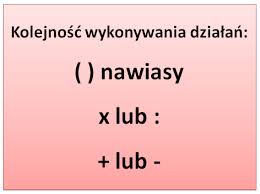 Zadania do wykonania:Rozwiąż działania:24 + 6 x 3 =2,3 x 2 – 3 =(254 – 152) x 5 =9 : 3 + 15 =3 x (73 – 62) =Podkreśl właściweCzy zadania wykonałeś: a) samodzielnie, b) z niewielką pomocą członków rodziny, c) z dużą pomocą członków rodziny.Zdjęcia wykonanej pracy proszę odesłać do mnie na (do wyboru):a)  pocztą e-maila: iveva2000@gmail.com b) smsem na nr tel.: 508782596c) komunikatorem Messenger: Iwona Błaszczak lub WhatsAppW razie trudności w rozwiązywaniu zadań jestem do dyspozycji uczniów w godzinach 12:00 – 14:00